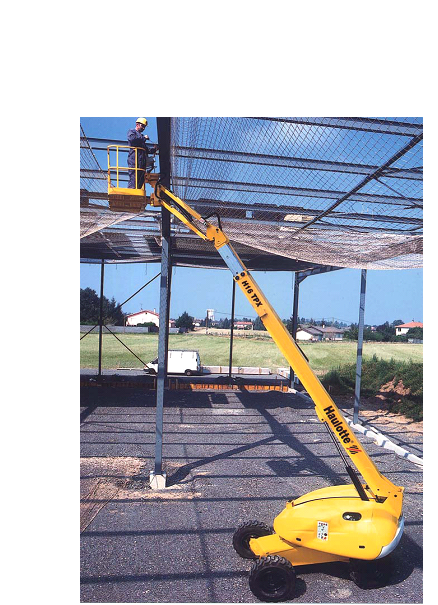 Mise en situationSuite à une communication téléphonique d’un de vos collaborateurs qui s’est rendu dans l’entreprise Sudlève, vous devez préparer l’intervention de votre dépanneur.Question N°1Vous contactez le responsable de l’entreprise pour la réparation.Quelles autres interventions lui proposez-vous? Justifiez :	Je vais proposer au client de réaliser la visite de 500H en même temps que la réparation de la nacelle. Celle-ci a 495H et le réglage de la pompe préconisé par le constructeur.Question N°2Le propriétaire vous demande un devis pour chaque intervention car il ne souhaite pas réaliser  ces deux interventions le même jourImportant : lors des visites d’entretien, une cartouche de chaque catégorie de graisse sera facturée.            N° de devis : 2004	InterventionEstimation Pièces et fournituresEstimation main d’œuvre Estimation déplacement *Signez avec une croix.Important : utilisez le dossier ressource 3 /4    N° de devis : 2005InterventionEstimation Pièces et fournituresEstimation main d’œuvre Estimation déplacement *Signez avec une croix.Question N°3Le client  est toujours réticent  pour faire les deux interventions le même jour. Argumentez pour le faire revenir sur son choix.Le client fait l’économie d’un déplacement, d’une prise en charge et participe autraitement des déchets.Question N°4   Le client accepte de réaliser les deux interventions le même jour. Complétez l’ordre de réparation.Question N°5Donnez les valeurs et les couples de serrages.La personne qui devait réaliser cette intervention est indisponible. Vous devez donner des informations sur cette intervention à un nouveau collaborateur qui ne connait pas encore ce produit.Question N°6   Sur le plan ci-dessous indiquez les tâches à réaliser.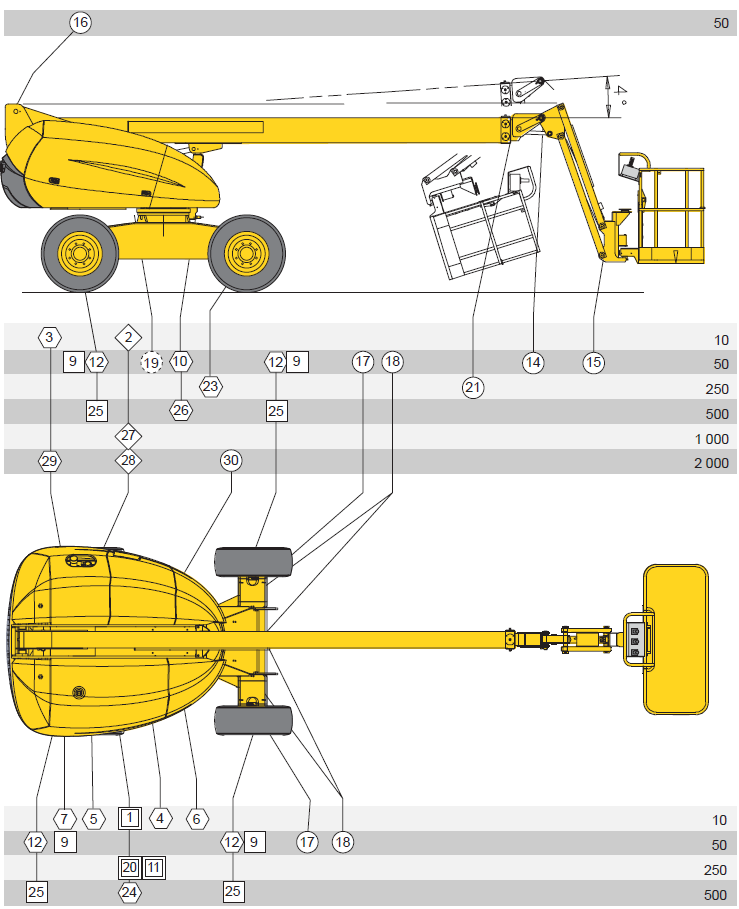 Le constructeur de la nacelle a demandé de contrôler les réglages de la pompe hydraulique.Question N°7Sur cette page vous avez représenté le système de régulation de la pompe hydraulique :Schéma 1- Sur le schéma 1, indiquez la position du Q maxi et du Q mini.- Le constructeur donne deux valeurs de réglage  19 Bars et 240 Bars.Dans la phase de fonctionnement moteur tournant uniquement, quelle sera la pression en A ?                             La pompe sera enPassez en rouge les canalisations où règne cette pression.Schéma 2Dans la phase de fonctionnement : Sortie du vérin à une vitesse stabilisée.Quelle sera la valeur de la Δ P au distributeur ?Sachant que le vérin créé une pression de 150 Bars, quelle sera la pression en A ?Passez en rouge les canalisations où règne la pression en A et en rouge discontinu où règne la pression de 150 Bar. Complétez les cases des tiroirs ainsi que le vérin d’inclinaison du plateau de pompe.Schéma 3Dans la phase de fonctionnement : Vérin est en butée mécanique.Quelle sera la valeur de la Δ P au distributeur ?Quelle sera la pression en A ?La pompe sera enPassez en rouge les canalisations où règne  la pression en A.Question N°8Pour contrôler ou régler les valeurs des deux tiroirs, quelles vont être les conditions ?Feuille DT 2/4/40Feuille DT 3/4/30Feuille DT 4/4/60Total/130Note/20N°1306-MM B T22Baccalauréat ProfessionnelBaccalauréat ProfessionnelSession 2013Session 2013U 22MAINTENANCE DES MATÉRIELSOption B : travaux publics et manutentionMAINTENANCE DES MATÉRIELSOption B : travaux publics et manutentionMAINTENANCE DES MATÉRIELSOption B : travaux publics et manutentionMAINTENANCE DES MATÉRIELSOption B : travaux publics et manutentionMAINTENANCE DES MATÉRIELSOption B : travaux publics et manutentionDC1 / 4E2 Épreuve de technologie Sous-Épreuve E22 Préparation d’une interventionE2 Épreuve de technologie Sous-Épreuve E22 Préparation d’une interventionDurée : 2 h Durée : 2 h Coef. : 1,5DC1 / 4Changement de l’électrovanne GV MVDésignationsRéfQtésPrix U HTRemPrix Total HTElectrovanne GV MV20 860A1526.24€15%447,3 €Coût Total447,3 €DésignationsRéfQtésPrix U HTRemPrix Total HTmain d’œuvre170 € 8%   64,4 €DésignationsRéfQtésPrix U HTRemPrix Total HTZone   21100 €0100 €PRISE EN CHARGE  HT30 €Participation traitement des déchets HT10 €TOTAL HT651,704 €TVA 19,6127,73 €Coût Total779,43 €BON POUR ACCORD                                          signature*Visite des 500 hDésignationsRéfQtésPrix U HTRemPrix Total HTfiltre45 025119,515%16,782€Huile de boîte* ( SAE 90)Tranself EP 80 W905 ,65.2015%24,8 €Huile hydraulique biologique*en Option Bio ISO VG 467.5815%966,5 € graisse lithium KP 2 KEpaxa 21715%6 €Graisse sans plombGrade 2 ou 3Multimotive 219.5015%8 €(Patin) facultatif ne pas compter faux s’il apparaisseCoût Total HT1212,5 €DésignationsRéfQtésPrix U HTRemPrix Total HTFORFAIS VISITEN°2 (4 H)1200€200 €DésignationsRéfQtésPrix U HTRemPrix Total HTZone   21100 €0100 €PRISE EN CHARGE  HT30 €Participation traitement des déchets HT10 €TOTAL HT1347,8 €TVA 19,6 %264,17 €Coût Total1611,97 €BON POUR ACCORD                                          signature*ORDRE DE REPARATIONORDRE DE REPARATIONORDRE DE REPARATIONORDRE DE REPARATIONORDRE DE REPARATIONORDRE DE REPARATIONCLIENTN° Client : 02801Raison social / NOM : SudléveCLIENTN° Client : 02801Raison social / NOM : SudléveCLIENTN° Client : 02801Raison social / NOM : SudléveCLIENTN° Client : 02801Raison social / NOM : SudléveCLIENTN° Client : 02801Raison social / NOM : SudléveCLIENTN° Client : 02801Raison social / NOM : SudléveAdresse :                                                                                 Tél : 0583562712.3 rue Pierre Dupont 81020 GAILLAC                                                                                               Fax : Adresse :                                                                                 Tél : 0583562712.3 rue Pierre Dupont 81020 GAILLAC                                                                                               Fax : Adresse :                                                                                 Tél : 0583562712.3 rue Pierre Dupont 81020 GAILLAC                                                                                               Fax : Adresse :                                                                                 Tél : 0583562712.3 rue Pierre Dupont 81020 GAILLAC                                                                                               Fax : Adresse :                                                                                 Tél : 0583562712.3 rue Pierre Dupont 81020 GAILLAC                                                                                               Fax : Adresse :                                                                                 Tél : 0583562712.3 rue Pierre Dupont 81020 GAILLAC                                                                                               Fax : Matériel :NacelleMarque : HaulotteModèle : H14T (X)N°série : 62032,Nbre d’heures495 H Garantie  NonDate d’entrée : 28/06/2013Date d’entrée : 28/06/2013Date d’entrée : 28/06/2013Date de sortie : 28/06/2013Date de sortie : 28/06/2013Date de sortie : 28/06/2013Déplacement : Zone 2Déplacement : Zone 2Déplacement : Zone 2Temps prévu d’intervention : 5,5HTemps prévu d’intervention : 5,5HTemps prévu d’intervention : 5,5HTRAVAUX A REALISE –Changer l’électrovanne grande et moyenne vitesse.Visite des 500 heures.Contrôle de régulation de pompe hydraulique (Gratuit)TRAVAUX A REALISE –Changer l’électrovanne grande et moyenne vitesse.Visite des 500 heures.Contrôle de régulation de pompe hydraulique (Gratuit)TRAVAUX A REALISE –Changer l’électrovanne grande et moyenne vitesse.Visite des 500 heures.Contrôle de régulation de pompe hydraulique (Gratuit)TRAVAUX A REALISE –Changer l’électrovanne grande et moyenne vitesse.Visite des 500 heures.Contrôle de régulation de pompe hydraulique (Gratuit)TRAVAUX A REALISE –Changer l’électrovanne grande et moyenne vitesse.Visite des 500 heures.Contrôle de régulation de pompe hydraulique (Gratuit)TRAVAUX A REALISE –Changer l’électrovanne grande et moyenne vitesse.Visite des 500 heures.Contrôle de régulation de pompe hydraulique (Gratuit)AUTRES INTERVENTIONS NÉCESSAIRESA la demande du clientAUTRES INTERVENTIONS NÉCESSAIRESA la demande du clientAUTRES INTERVENTIONS NÉCESSAIRESA la demande du clientAUTRES INTERVENTIONS NÉCESSAIRESA la demande du clientAUTRES INTERVENTIONS NÉCESSAIRESA la demande du clientAUTRES INTERVENTIONS NÉCESSAIRESA la demande du clientRepèrevaleur2332 daN.m2610 daN.mTiroirValeur de réglageN°119 BarsN°2240 BarstiroirvaleurconditionN°119 BarsMoteur tournant uniquement (aucune utilisation hydraulique)N°2240 BarsMoteur tournant un vérin en butée mécanique